Кинопоказ!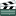 Кинематограф - это целый социальный институт. Он влияет на жизнь общества, формируя сознания зрителя.

Кинофильм формирует мировоззрение человека, обогащает его душевно, насыщает эмоционально. Это изюминка кинематографа — психологическое воздействие на человека. Ведь под его воздействием может возникать разнообразная гамма неповторимых чувств.

Мы вместе с героями киноленты начинаем переживать, радоваться, удивляться и вообще как будто проживаем еще одну жизнь. 

Кино объединяет людей - в этом состоит одно из самых важных качеств кинематографа.

В рамках Всероссийского проекта "Киноуроки в школах России" были проведены уроки мужества.

Так как восприятие мира у детей разных возрастов все-таки различается, было принято решение раздеть детей по группам.

Ученики начальной школы увидели прекрасный фильм "Когда небо улыбается". После просмотра дети нарисовали иллюстрации к фильму, конечно же рисовали радугу! 

Ребятам 5-9 классам был показан фильм "Честь имею". Фильм ребят зацепил, они задавали вопросы, которые их интересовали. Состоялась целая дискуссия.

Такие проекты важны и нужны! Ребята остались под большим впечатлением!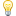 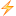 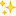 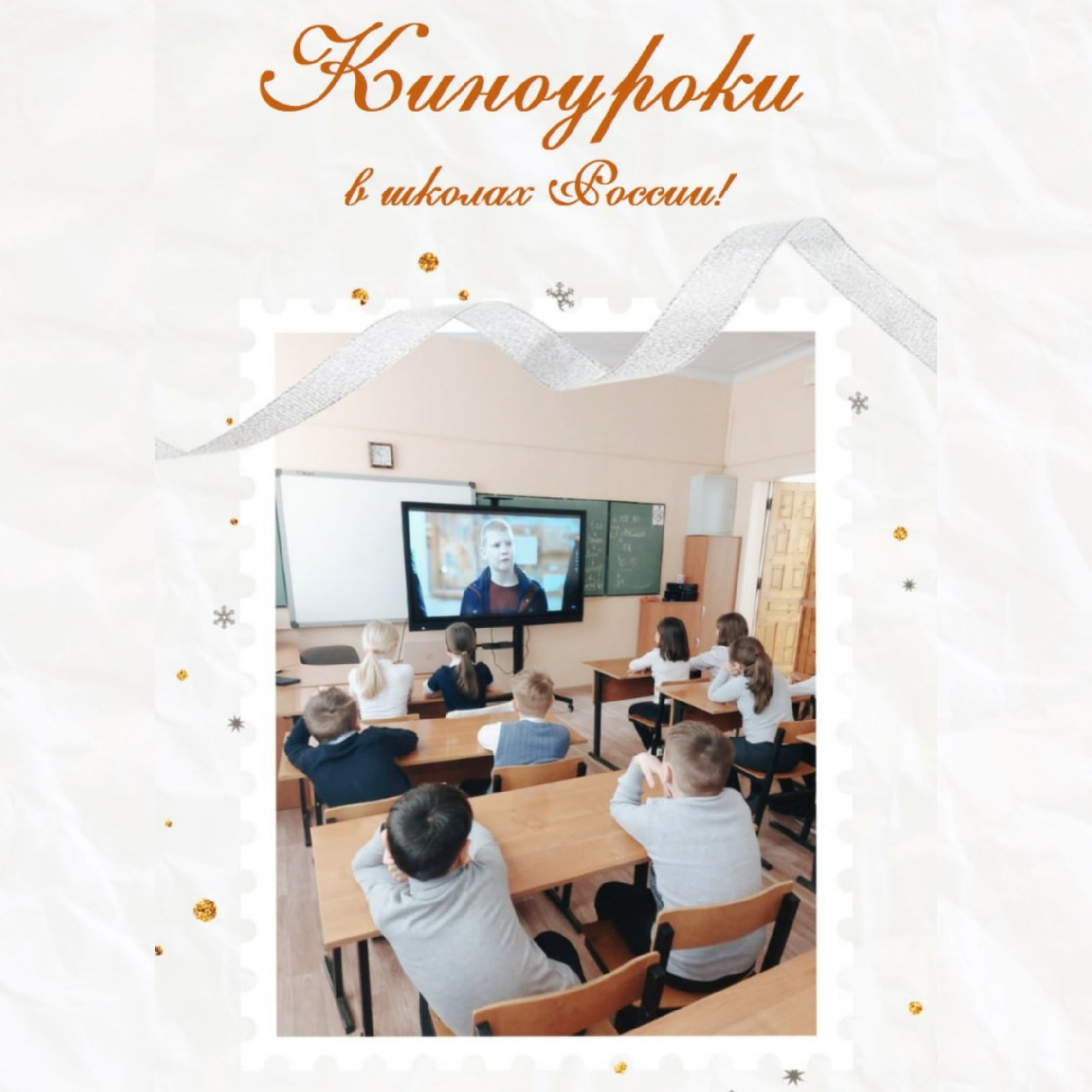 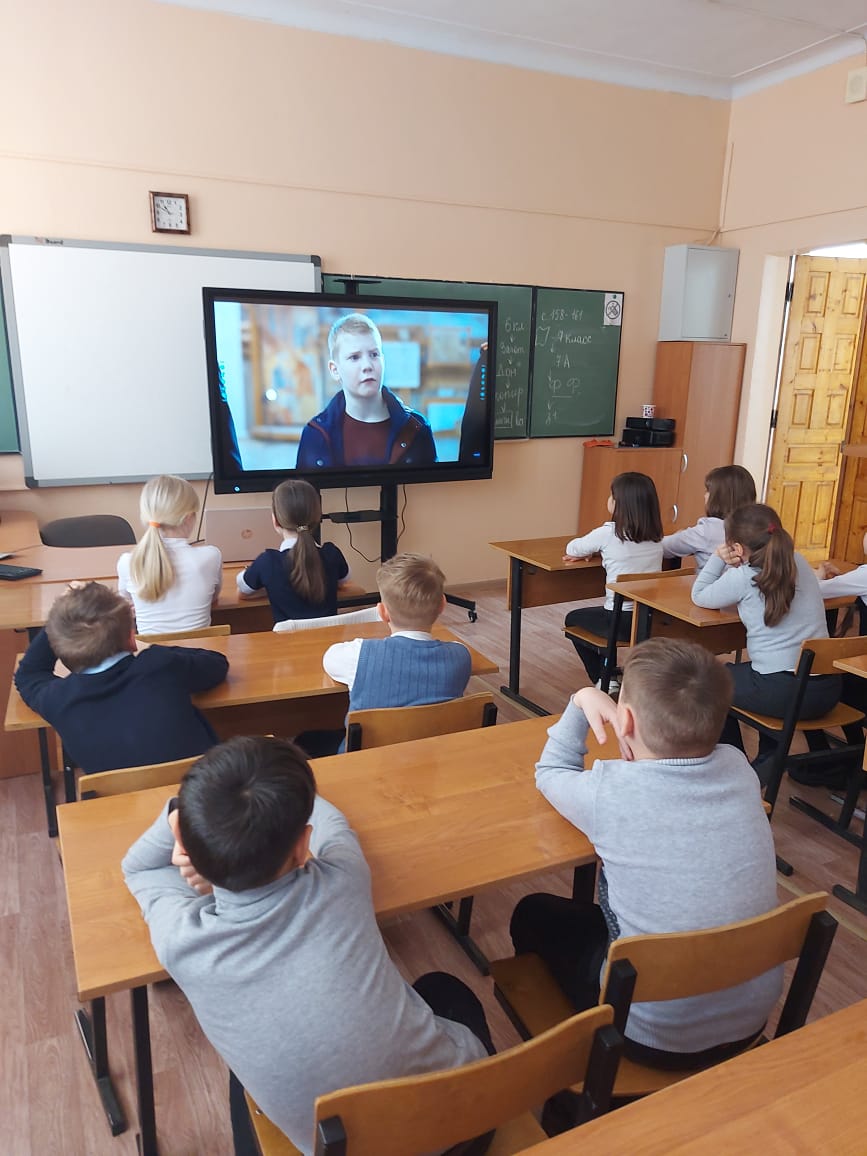 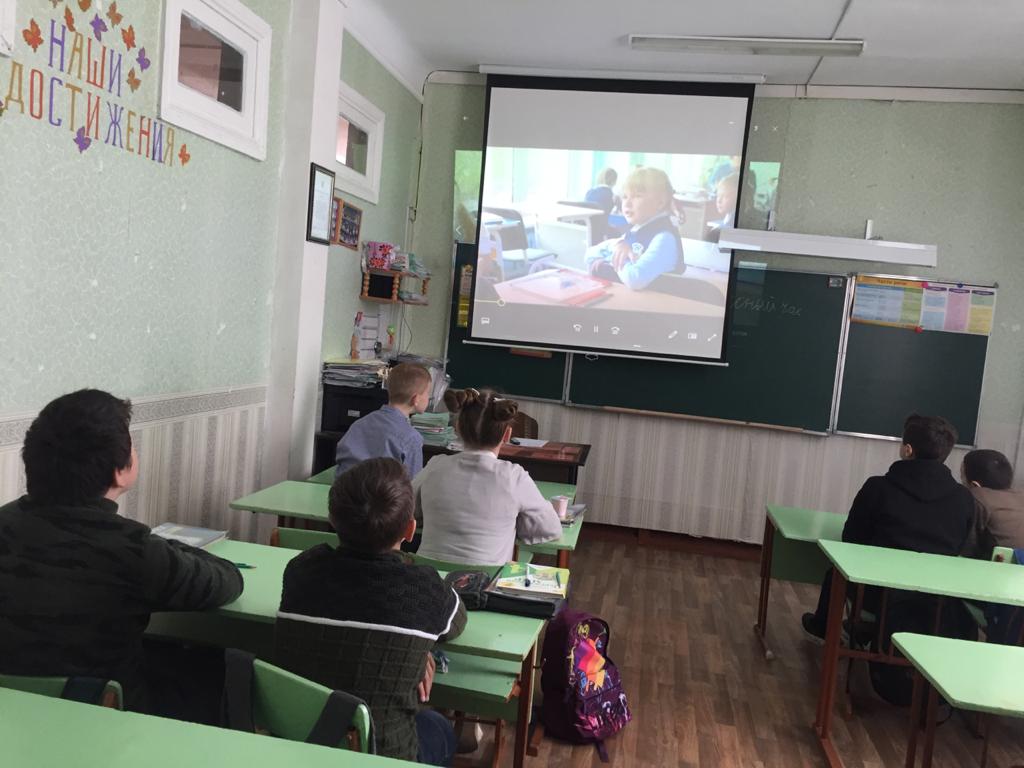 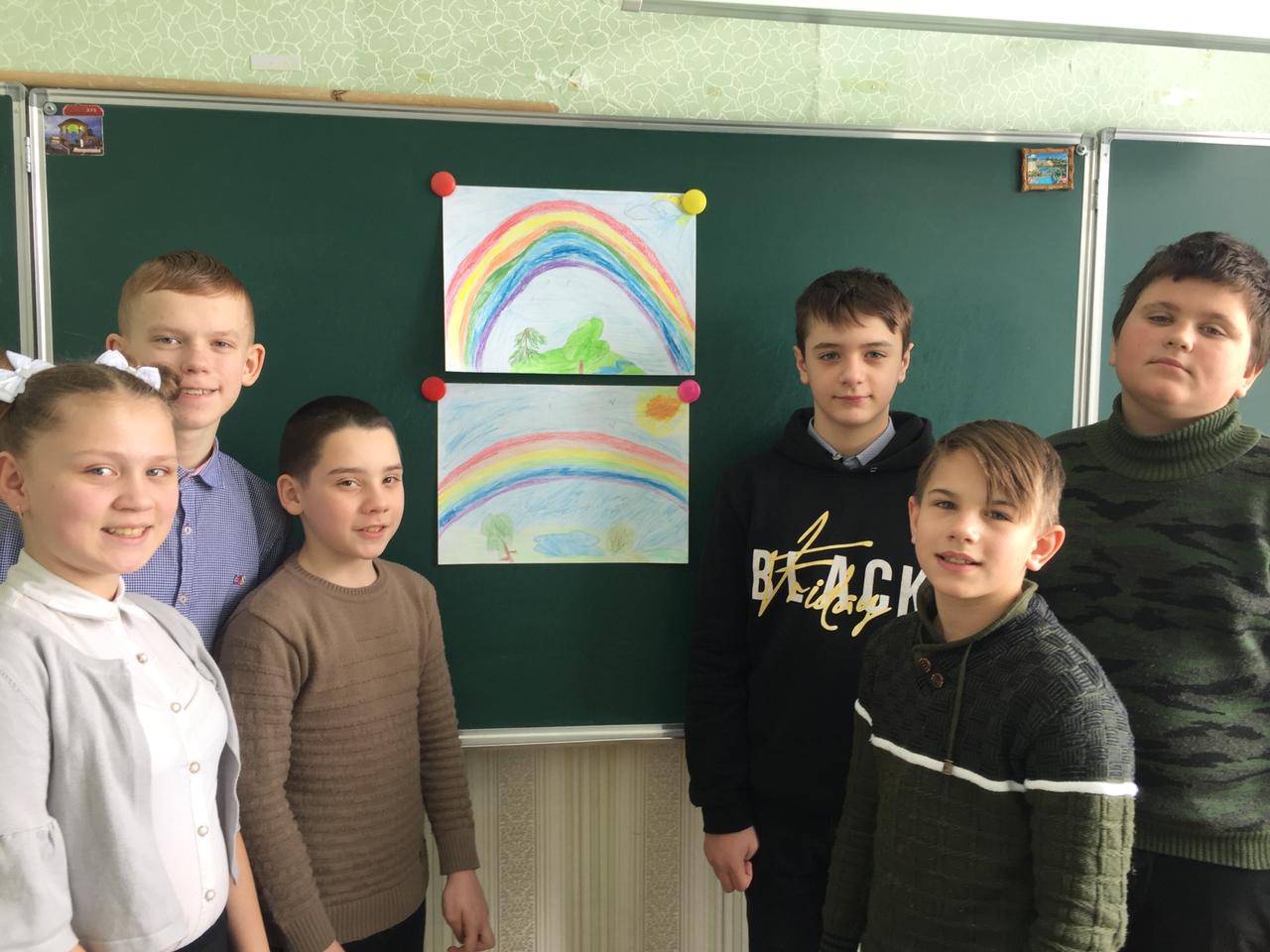 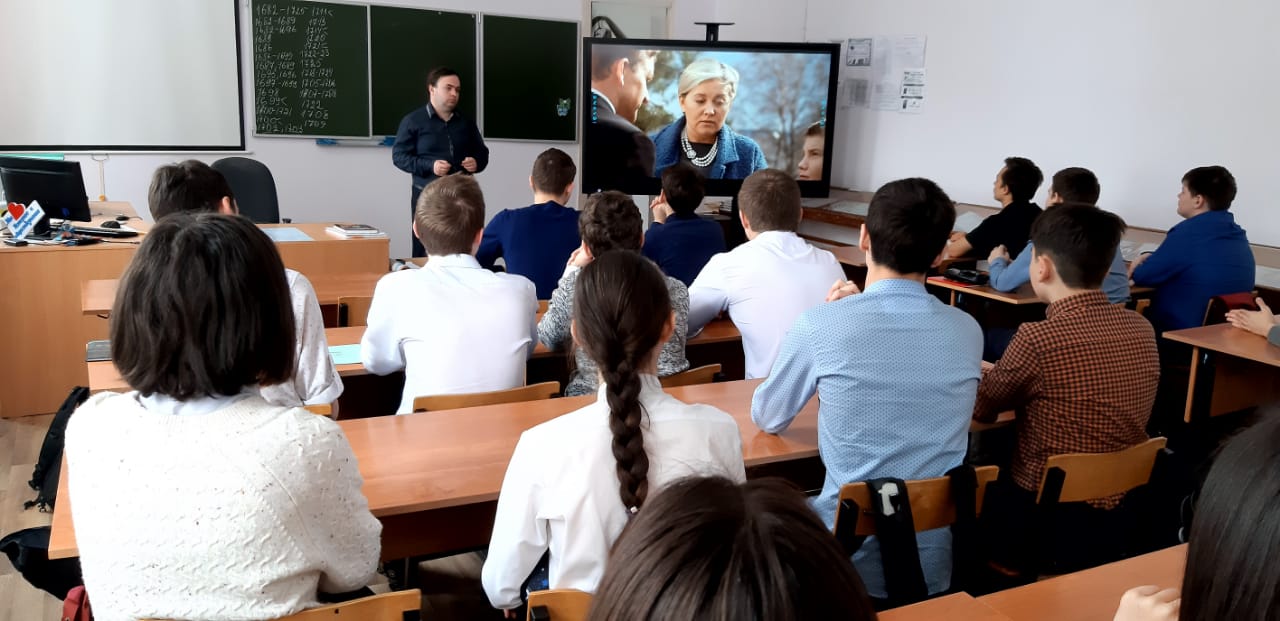 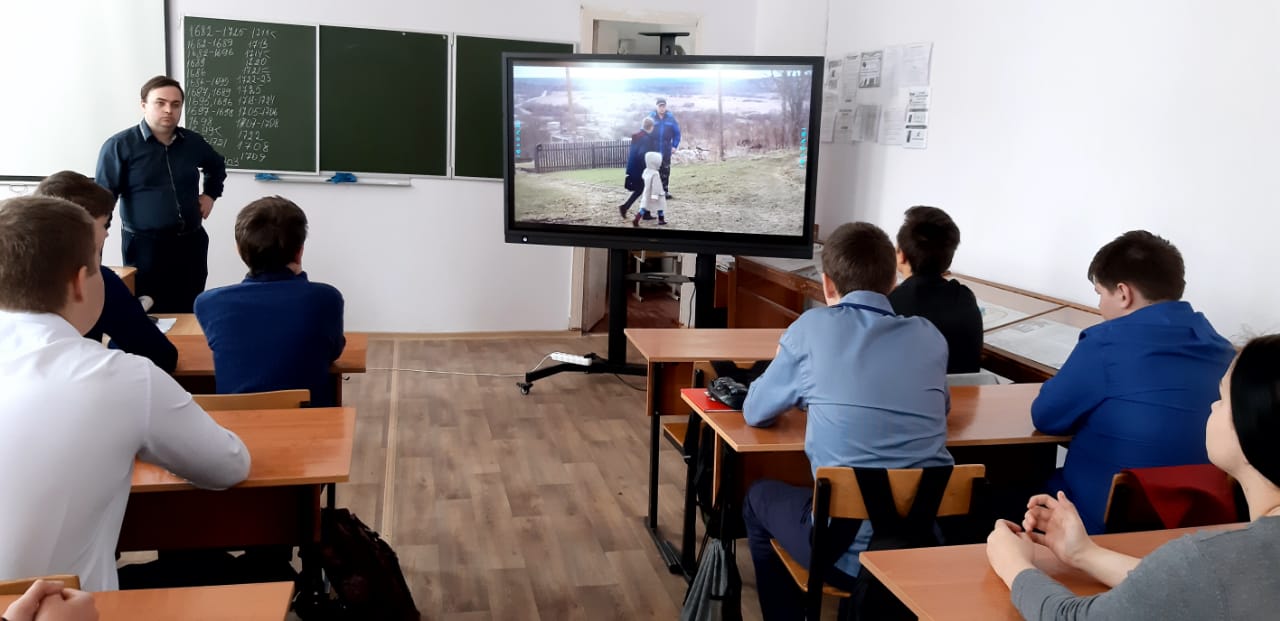 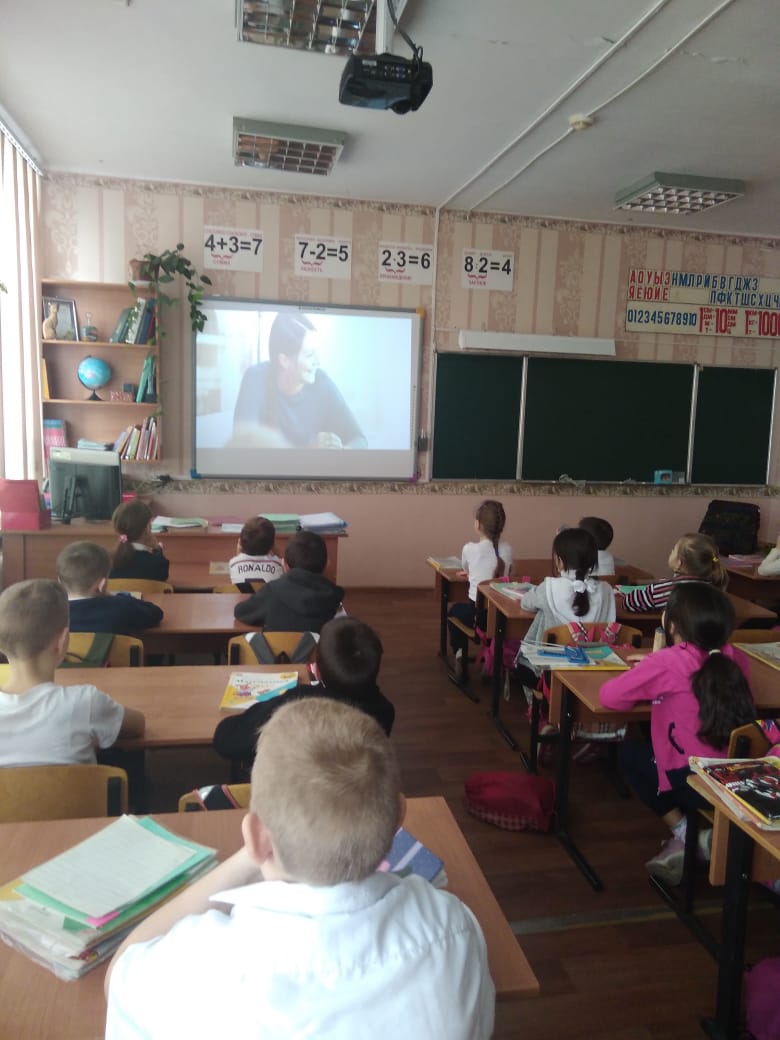 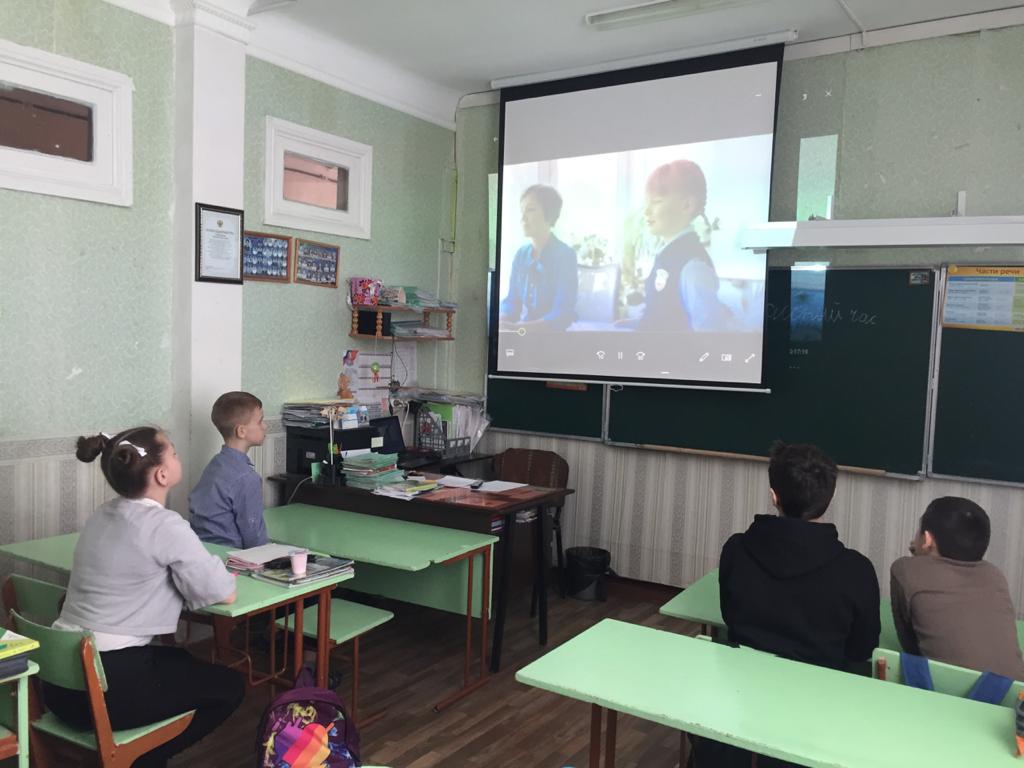 